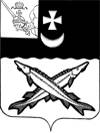 АДМИНИСТРАЦИЯ БЕЛОЗЕРСКОГО МУНИЦИПАЛЬНОГО РАЙОНА ВОЛОГОДСКОЙ ОБЛАСТИП О С Т А Н О В Л Е Н И ЕОт  24.07.2017  № 314О внесении изменений в постановлениеадминистрации района от 26.02.2014 № 310	ПОСТАНОВЛЯЮ:1. Внести в постановление администрации района от 26.02.2014  № 310 «О создании межведомственной комиссии по признанию помещения жилым,  жилого помещения  пригодным (непригодным) для проживания и многоквартирного дома аварийным и подлежащим сносу или реконструкции на территории Белозерского муниципального района»  следующие изменения:1.1. Приложение № 1 «Состав межведомственной комиссии по признанию помещения жилым, жилого помещения пригодным (непригодным) для проживания и  многоквартирного дома аварийным и подлежащим сносу или реконструкции на территории Белозерского муниципального района изложить в новой редакции согласно приложению 1 к настоящему постановлению.1.2. Приложение  № 2  «Положение о межведомственной комиссии по признанию помещения жилым помещением, жилого помещения пригодным (непригодным) для проживания и многоквартирного дома аварийным и подлежащим сносу или реконструкции изложить в новой редакции согласно приложению 2 к настоящему постановлению.2. Настоящее постановление подлежит опубликованию в районной газете «Белозерье» и  размещению на сайте Белозерского муниципального района  в информационно-телекоммуникационной сети «Интернет».Временно исполняющий обязанностируководителя администрации района:				Д.А. СоловьевПриложение 1 к постановлению администрации района от 24.07.2017 № 314 «Приложение  1                                                         					к постановлению от 26.02.2014 г. № 310администрации  районаСОСТАВМЕЖВЕДОМСТВЕННОЙ КОМИССИИ ПО ПРИЗНАНИЮ ПОМЕЩЕНИЯ ЖИЛЫМПОМЕЩЕНИЕМ, ЖИЛОГО ПОМЕЩЕНИЯ ПРИГОДНЫМ (НЕПРИГОДНЫМ)ДЛЯ ПРОЖИВАНИЯ И МНОГОКВАРТИРНОГО ДОМА АВАРИЙНЫМИ ПОДЛЕЖАЩИМ СНОСУ ИЛИ РЕКОНСТРУКЦИИ НА ТЕРРИТОРИИ БЕЛОЗЕРСКОГО МУНИЦИПАЛЬНОГО РАЙОНА.Шаров В. В. – заместитель руководителя администрации района, председатель комиссии;Логинова А. Д. – начальник отдела архитектуры и строительства администрации района, заместитель председателя комиссии;Устинова М. Ю. – начальник отдела народно-хозяйственного комплекса администрации района, секретарь комиссии;Члены комиссии:Данилова О. В. – начальник управления имущественных отношений администрации района;Розанова Л. В. – консультант отдела архитектуры и строительства администрации района;Филиппова Н. В. – главный специалист Белозерского районного филиала ГП ВО «Череповецтехинвентаризация» (по согласованию);Смирнов В. А. – начальник  отделения надзорной деятельности, капитан  внутренней службы (по согласованию);Дмитриева В. А.- заведующая структурным подразделением филиала ФБУЗ «Центр гигиены и эпидемиологии» в г. Кириллов ОП г. Белозерск (по согласованию);Представитель управляющей компании на обслуживании которой находится помещение (по согласованию);Представитель муниципального образования, на территории которого расположено помещение (дом) (по согласованию)».Приложение 2 к постановлению администрации района от 24.07.2017 № 314 «Приложение  2  к постановлению № 310 от 26.02.2014администрации районаПОЛОЖЕНИЕО МЕЖВЕДОМСТВЕННОЙ КОМИССИИ ПО ПРИЗНАНИЮ ПОМЕЩЕНИЯ ЖИЛЫМ ПОМЕЩЕНИЕМ, ЖИЛОГО ПОМЕЩЕНИЯ ПРИГОДНЫМ (НЕПРИГОДНЫМ) ДЛЯ ПРОЖИВАНИЯ И МНОГОКВАРТИРНОГО ДОМА АВАРИЙНЫМИ ПОДЛЕЖАЩИМ СНОСУ ИЛИ РЕКОНСТРУКЦИИ НА ТЕРРИТОРИИ БЕЛОЗЕРСКОГО МУНИЦИПАЛЬНОГО РАЙОНА1. Настоящее Положение регламентирует деятельность межведомственной комиссии по признанию помещения жилым помещением, пригодным (непригодным) для проживания граждан и многоквартирного дома аварийным и подлежащим сносу или реконструкции (далее - Комиссия), которая создается в целях реализации постановления Правительства Российской Федерации от 28.01.2006 № 47 «Об утверждении Положения о признании помещения жилым помещением, жилого помещения пригодным (непригодным) для проживания и многоквартирного жилого дома аварийным и подлежащим сносу или реконструкции» (далее - Положение о признании помещения жилым помещением, жилого помещения пригодным (непригодным) для проживания и многоквартирного жилого дома аварийным и подлежащим сносу или реконструкции) и статей 15, 32 Жилищного кодекса Российской Федерации и объективного принятия решения.2. Комиссия является постоянно действующим коллегиальным органом.3. Комиссия не обладает правами юридического лица.4. В своей деятельности Комиссия руководствуется федеральным и областным законодательством, муниципальными правовыми актами, а также настоящим Положением.5. Деятельностью Комиссии руководит председатель Комиссии, а в его отсутствие - заместитель председателя Комиссии.6. Комиссия на основании заявления собственника помещения, федерального органа исполнительной власти, осуществляющего полномочия собственника в отношении оцениваемого имущества, правообладателя или гражданина (нанимателя) либо на основании заключения органов государственного надзора (контроля) по вопросам, отнесенным к их компетенции, проводит оценку соответствия помещения установленным в Положении о признании помещения жилым помещением, жилого помещения непригодным для проживания и многоквартирного дома аварийным и подлежащим сносу или реконструкции  требованиям и принимает решения в порядке, предусмотренном пунктом 47 Положения о признании помещения жилым помещением, жилого помещения непригодным для проживания и многоквартирного дома аварийным и подлежащим сносу или реконструкции.7. Комиссия проводит свои заседания по мере поступления заявлений.8. Комиссия при проведении оценки соответствия помещения выполняет следующие функции:- принимает и рассматривает заявления и прилагаемых к нему обосновывающих документов;- формирует дела по каждому рассматриваемому помещению;- принимает решение о необходимости обследования жилого помещения;- определяет перечень дополнительных документов (заключения (акты) соответствующих органов государственного надзора (контроля), заключение проектно-изыскательской организации по результатам обследования элементов ограждающих и несущих конструкций жилого помещения), необходимых для принятия решения о признании жилого помещения соответствующим (не соответствующим) установленным в Правительства Российской Федерации от 28 января 2006 № 47 «Об утверждении Положения о признании помещения жилым помещением, жилого помещения непригодным для проживания и многоквартирного дома аварийным и подлежащим сносу или реконструкции» требованиям;- определяет состав привлекаемых экспертов, в установленном порядке аттестованных на право подготовки заключений экспертизы проектной документации и (или) результатов инженерных изысканий, исходя из причин, по которым жилое помещение может быть признано нежилым, либо для оценки возможности признания пригодным для проживания реконструированного ранее нежилого помещения;- составляет акт обследования помещения в 3-х экземплярах по форме согласно приложению 2 к положению о признании помещения жилым помещением, жилого помещения непригодным для проживания и многоквартирного дома аварийным и подлежащим сносу, утвержденного постановлением Правительства Российской Федерации от 28 января 2006 № 47;- по результатам работы комиссия принимает одно из следующих решений об оценке соответствия помещений и многоквартирных домов установленным в настоящем Положении требованиям:о соответствии помещения требованиям, предъявляемым к жилому помещению, и его пригодности для проживания;о выявлении оснований для признания помещения подлежащим капитальному ремонту, реконструкции или перепланировке (при необходимости с технико-экономическим обоснованием) с целью приведения утраченных в процессе эксплуатации характеристик жилого помещения в соответствие с установленными в настоящем Положении требованиями;о выявлении оснований для признания помещения непригодным для проживания;о выявлении оснований для признания многоквартирного дома аварийным и подлежащим реконструкции;о выявлении оснований для признания многоквартирного дома аварийным и подлежащим сносу;об отсутствии оснований для признания многоквартирного дома аварийным и подлежащим сносу или реконструкции.- составляет заключение об оценке соответствующего помещения (многоквартирного дома) требованиям, установленным в Положении о признании помещения жилым помещением, жилого помещения непригодным для проживания и многоквартирного дома аварийным и подлежащим сносу или реконструкции; - готовит распоряжение с указанием о дальнейшем использовании помещения, сроках отселения физических и юридических лиц в случае признания дома аварийным и подлежащим сносу или реконструкции или о признании необходимости проведения ремонтно-восстановительных работ;- направляет в письменной или электронной форме с использованием информационно-телекоммуникационных сетей общего пользования, в том числе информационно-телекоммуникационной сети "Интернет", включая единый портал или региональный портал государственных и муниципальных услуг (при его наличии), по 1 экземпляру распоряжения и заключения комиссии заявителю, а также в случае признания жилого помещения непригодным для проживания и многоквартирного дома аварийным и подлежащим сносу или реконструкции - в орган государственного жилищного надзора (муниципального жилищного контроля) по месту нахождения такого помещения или дома.9. Комиссия принимает решение большинством голосов членов комиссии и оформляется в виде заключения в 3 экземплярах с указанием соответствующих оснований принятия решения. Если число голосов "за" и "против" при принятии решения равно, решающим является голос председателя комиссии. В случае несогласия с принятым решением члены комиссии вправе выразить свое особое мнение в письменной форме и приложить его к заключению.10. В случае если комиссией проводится оценка жилых помещений жилищного фонда Российской Федерации или многоквартирного дома, находящегося в федеральной собственности, администрация района не позднее чем за 20 дней до дня начала работы комиссии обязан в письменной форме посредством почтового отправления с уведомлением о вручении, а также в форме электронного документа с использованием единого портала направить в федеральный орган исполнительной власти Российской Федерации, осуществляющий полномочия собственника в отношении оцениваемого имущества, и правообладателю такого имущества уведомление о дате начала работы комиссии, а также разместить такое уведомление на межведомственном портале по управлению государственной собственностью в информационно-телекоммуникационной сети "Интернет".Федеральный орган исполнительной власти, осуществляющий полномочия собственника в отношении оцениваемого имущества, и правообладатель такого имущества в течение 5 дней со дня получения уведомления о дате начала работы комиссии направляют в комиссию посредством почтового отправления с уведомлением о вручении, а также в форме электронного документа с использованием единого портала информацию о своем представителе, уполномоченном на участие в работе комиссии.В случае если уполномоченные представители не принимали участие в работе комиссии (при условии соблюдения установленного настоящим пунктом порядка уведомления о дате начала работы комиссии), комиссия принимает решение в отсутствие указанных представителей.11. Комиссия рассматривает поступившее заявление или заключение органа государственного надзора (контроля) в течение 30 дней с даты регистрации и принимает решение (в виде заключения),  решение о проведении дополнительного обследования оцениваемого помещения.В ходе работы комиссия вправе назначить дополнительные обследования и испытания, результаты которых приобщаются к документам, ранее представленным на рассмотрение комиссии.В случае непредставления заявителем документов, и невозможности их истребования на основании межведомственных запросов с использованием единой системы межведомственного электронного взаимодействия и подключаемых к ней региональных систем межведомственного электронного взаимодействия комиссия возвращает без рассмотрения заявление и соответствующие документы в течение 15 дней со дня истечения срока. 12.  Комиссия в 5-дневный срок со дня принятия решения,   о дальнейшем использовании помещения, направляет в письменной или электронной форме с использованием информационно-телекоммуникационных сетей общего пользования, в том числе информационно-телекоммуникационной сети "Интернет", включая единый портал или региональный портал государственных и муниципальных услуг (при его наличии), по 1 экземпляру распоряжения и заключения комиссии заявителю, а также в случае признания жилого помещения непригодным для проживания и многоквартирного дома аварийным и подлежащим сносу или реконструкции - в орган государственного жилищного надзора (муниципального жилищного контроля) по месту нахождения такого помещения или дома. 13. В случае необходимости оценки и обследования помещения в целях признания жилого помещения пригодным (непригодным) для проживания граждан, а также многоквартирного дома аварийным и подлежащим сносу или реконструкции в течение 5 лет со дня выдачи разрешения о вводе многоквартирного дома в эксплуатацию такие оценка и обследование осуществляются комиссией, созданной органом исполнительной власти субъекта Российской Федерации.» 